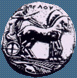 ΠΑΝΕΠΙΣΤΗΜΙΟ ΠΕΛΟΠΟΝΝΗΣΟΥ	      Ναύπλιο   27/11/2017ΣΧΟΛΗ ΚΑΛΩΝ ΤΕΧΝΩΝ                                                                   Αρ. πρωτ.28ΤΜΗΜΑ ΘΕΑΤΡΙΚΩΝ ΣΠΟΥΔΩΝ                                                                                                                        ΑΝΑΚΟΙΝΩΣΗΣας ενημερώνουμε ότι τα μέλη της  - ΕΠΙΤΡΟΠΗΣ ΠΡΟΓΡΑΜΜΑΤΟΣ ΣΠΟΥΔΩΝ & ΟΙ ΣΥΜΒΟΥΛΟΙ ΣΠΟΥΔΩΝ,   θα δέχονται  φοιτητές/τριες για παροχή συμβουλών και διευκρινήσεων σχετικά με τις σπουδές τους και τον οδηγό σπουδών,                                                                                                                                                                                                                                                                                                                                                                                                                                                                                                                                                                                                                                                                                                                              τις κάτωθι ημέρες και ώρες:Μπαρμπούση Βασιλική Καθηγήτρια :Κάθε Τρίτη 18.00-20-00 και κάθε Τετάρτη 10.00-11.30 ,στα κεντρικά Διδακτήρια στην αίθουσα ισογείου, στο γραφείο της. Τηλέφωνο επικοινωνίας 27520/96103 και e-mail: barbousi@uop.grΒελιώτη Μαρία Αναπληρώτρια Καθηγήτρια: Κάθε Δευτέρα και Τρίτη 17.00-18.00 στα γραφεία των διδασκόντων στην αίθουσα της Πινακοθήκης, κατόπιν συνεννόησης μέσω  e-mail: mvel@uop.grΚοτζαμάνη Μαρίνα Αναπληρώτρια Καθηγήτρια :Κάθε Δευτέρα 18.00-19.00 ,στα κεντρικά Διδακτήρια στην αίθουσα ισογείου, στο γραφείο της. Τηλέφωνο επικοινωνίας 27520/96114, και e-mail: kotzaman@uop.grΛεοντάρης Γιάννης, Αναπληρωτής Καθηγητής :Κάθε Τρίτη 15.00-18.00 , στα κεντρικά Διδακτήρια στην αίθουσα ισογείου, στο γραφείο της. Τηλέφωνο επικοινωνίας 2752096114, και e-mail: ileontar@uop.grΣπυροπούλου Αγγελική Αναπληρώτρια Καθηγήτρια : Κάθε  Τετάρτη 17:00-18:00  και κατόπιν συνεννόησης  Πέμπτη 11.00-12.00 στο γραφείο των διδασκόντων στο κτίριο της Πινακοθήκης. Τηλέφωνο επικοινωνίας 27520-96126 και e-mail: aspirop@uop.gr Καραμάνου Ιωάννα Επίκουρος Καθηγήτρια: Κάθε Τετάρτη 14.00-15.00 και 18.00-19.00, στα κεντρικά Διδακτήρια στην αίθουσα ισογείου, στο γραφείο της. Τηλέφωνο επικοινωνίας 2752096119, και e-mail: karam@uop.grΓεωργοπούλου Βαρβάρα Επίκουρος Καθηγήτρια: Κάθε Τετάρτη  17.00-18.00 στην αίθουσα  υπολογιστών  και κάθε Πέμπτη 11.00-12.00 , κατόπιν συνεννόησης με τους φοιτητές στο τηλέφωνο  6972855497 και e-mail: vargeorg@uop.grΖώνιου Χριστίνα, μέλος Ε.Ε.Ε.Π. :Κάθε Τετάρτη 11.00-14.00 στο γραφείο της, επί της οδού   Άργους 17 , κατόπιν συνεννόησης με τους φοιτητές στο τηλέφωνο  6972887744 και e-mail: zoniou@uop.gr